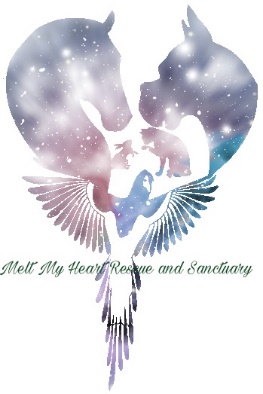 Equine Adoption Application Applicant: Name: _____________________________________________________________________________________Address: _____________________________________________________________________________________ City/State/Zip: _________________________________________________________________________________ Home Phone: _________________________ Work Phone: _____________________________ Do you: Rent? _______ Own? _______ Live with parents? ___________ Are you over 18? _____Landlord _s name: ______________________________________________________________________________ Landlord _s Phone: _____________________________________________________________________________ 1. What type of horse are you looking for? Breed(s): _____________________________________________________________________________________ Age: _________ Sex: __________ Size: ___________ Color: _______________ Range of Training: _____________________________________________________________________________ 2. What will the horse be used for? (Please circle all that apply) Barrel Racing Dressage Hunter/Jumper Saddle seat Western Pleasure Companion Driving Packing/Outfitting Stock/Ranch Work 4-H/Pony Club Cutting Endurance Reining Trail Riding Other _____________ Who will be the primary rider? __________3. Is there a particular horse that you are interested in? _____________________________________________________________________________________4. Would you be willing to adopt a horse with limitations or disabilities (i.e. lameness, injury? Etc.)? Yes _______ No ________ Please describe what you would/would not accept: (Please be aware that most of the horses at MMHRS are NOT perfect. Please be specific in your descriptions.) __________________________________________________________________________________________________________________________________________________________________________5. Will the horse be kept on your property? Yes _____ No ______ If yes describe the area and type of shelter provided: __________________________________________________________________________________________________________________________________________________________________________ _____________________________________________________________________________________If no list the address and descriptions of boarding facilities: _______________________________________________________________________________________________________________________________________________________________________________________________________________________________________________________________6. Do you currently own horses? Yes ______ No ______ If yes please describe briefly what breed and how many: _______________________________________________________________________________________________________________________________________________________________________________________________________________________________________________________________7. Are there other animals staying on the property? Yes ________ No ______ If yes how many? __________ and list any other animal(s) staying on property with the horse: __________________________________________________________________________________________________________________________________________________________________________8. Is a pasture available? Yes _____ No ______ How many acres? ________ 9. How do you provide water to you horses? Indoor water supply: Buckets _________ Automatic waterers_____________ Availability ______ Outdoor water supply: Buckets ___________ Automatic waterers _____________ Other ____________ Availability ______ 10. Please explain your Feeding Program: _____ Hay _____ Pasture _____ Grain _____ Supplements _____ Storage of hay, Grain and supplements _____ Free access of hay _____ Other Please explain: ____________________________________________________________________________________11. What type of fencing do you have? Type: _________________________________________ Condition: _____________________________________ Safety: ________________________________________ 12. If the area where you live floods, where will you keep the horse? _____________________________________________________________________________________ 13. Please describe the modes of transportation for your horses and what condition. (van, truck, trailer, etc) _______________________________________________________________________________________________________________________________________________________________________________________________________________________________________________________________14. Have you ever been issued a warning/citation for Humane Violations against animals? Yes ______ No ______ If yes, explain: _____________________________________________________________________________ __________________________________________________________________________________________________________________________________________________________________________Briefly describe your level of experience in the following areas: Riding: __________________________________________________________________________________________________________________________________________________________________________Handling: _____________________________________________________________________________________ _____________________________________________________________________________________Training: _____________________________________________________________________________________ _____________________________________________________________________________________Working with unbroken horses: ___________________________________________________________________ _____________________________________________________________________________________Please tell us why you would like to adopt a horse? ____________________________________________________ __________________________________________________________________________________________________________________________________________________________________________If you move in the future what will you do with this animal? ____________________________________________ _____________________________________________________________________________________Will you have someone who will care for this animal when you go on vacation? Yes ______ No ______ Thank you for your interest in adopting form MMHRS. We will be contacting you soon. Please make sure all contact information is current and correct. All horses in the possession of MMHRS have come to their facility for numerous reasons. It is the mission of MMHRS to allow these horses to live a good and healthy life with you for the remainder of the horse’s life. For these reasons, MMHRS EQUINE RESCUE/ADOPTION CONTRACT will detail all that is required of you as the adoptee. Prior to adopting a horse from our facility, you must: Be willing to complete this pre-adoptive contract in its entirety in order to be considered to be an adoptive owner of a horse from MMHRS. Agree to allow MMHRS and/or its representatives to contact the appropriate individuals noted in this application in order to make an educated determination of these ownership requirements. Be willing to allow MMHRS and/or its representatives to visit your facility where the horse will be housed prior to adoption in order to determine if you have met all ownership requirements.Who is or will be: Your veterinarian? Name _________________________ Phone ________________ Your Farrier? Name _____________________________ Phone ________________ First Reference? (Non Relative)Name __________________________ Phone _____________________ Relation ___________________ How long known? _________________Second Reference? (Non Relative) Name __________________________ Phone _____________________ Relation ___________________ How long known? _________________By signature, you give permission to your veterinarian, your Farrier and Animal Control Centers designee to enter into conversation in regards to your history as it relates to your animal care. _______________________________ Date: _______________ Consent waiver signature Please indicate when it would be convenient for us to do a property and shelter check: _________________________________________________________________________________ I/We certify that all the information contained herein is true and correct. _____________________________________________________________________ Signature, Date _____________________________________________________________________ Signature, Date